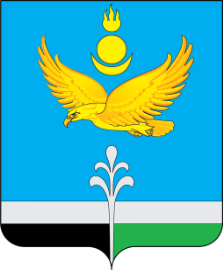 РОССИЙСКАЯ ФЕДЕРАЦИЯИРКУТСКАЯ ОБЛАСТЬНУКУТСКИЙ РАЙОНАДМИНИСТРАЦИЯМУНИЦИПАЛЬНОГО ОБРАЗОВАНИЯ «НУКУТСКИЙ РАЙОН»ПОСТАНОВЛЕНИЕ06 марта 2023                                              № 88                                        п. НовонукутскийО внесении изменений в постановлениеАдминистрации муниципального образования«Нукутский район» «Об утверждении Положенияо межведомственной  комиссии по организации летнего отдыха, оздоровления и занятости детейна территории муниципального образования«Нукутский район» от 25 февраля 2022 г. № 74В целях обеспечения отдыха, оздоровления и занятости детей и подростков в летний период, в соответствии с  Федеральным законом от 06.10.2003 № 131-ФЗ «Об общих принципах организации местного самоуправления в Российской Федерации», Федеральным законом от 24.07.1998 №124-ФЗ «Об основных гарантиях прав ребенка в Российской Федерации», муниципальной программой «Социальная поддержка населения муниципального образования «Нукутский район» на 2019-2025 годы», утвержденной постановлением Администрации муниципального образования «Нукутский район» от 31.10.2018 № 564, руководствуясь ст. 35 Устава муниципального образования «Нукутский район» АдминистрацияПОСТАНОВЛЯЕТ:В постановление Администрации муниципального образования «Нукутский район» от 25 февраля 2022 г. № 74 «Об утверждении Положения о межведомственной  комиссии по организации летнего отдыха, оздоровления и занятости детей на территории муниципального образования «Нукутский район» внести следующие изменения: В Приложении № 2 по тексту слова «Дульбеев А.В. - главный врач ОГБУЗ «Нукутская  районная  больница» (по согласованию)»  заменить словами «Замбылова И.Л. - главный врач ОГБУЗ «Нукутская районная больница» (по согласованию)».  Организационному отделу Администрации муниципального образования   «Нукутский район» (Карпека О.П.) опубликовать настоящее постановление в газете «Свет Октября» и разместить на официальном сайте  муниципального образования «Нукутский  район».Контроль за исполнением настоящего постановления возложить на заместителя мэра муниципального образования «Нукутский район» по социальным вопросам М.П. Хойлову.Мэр								С.Г. ГомбоевПриложение №1к постановлению АдминистрацииМО «Нукутский район»от ___  ________ 2023 г. №___«Приложение №2 к постановлению АдминистрацииМО «Нукутский район»от 25 февраля 2022 г. №74Составмежведомственной комиссии по организации летнего отдыха, оздоровления и занятости детей на территории муниципального образования «Нукутский район»Председатель комиссии:Хойлова М.П. – заместитель мэра муниципального образования «Нукутский район» посоциальным вопросам.Заместитель председателя: Горохова В.И. – начальник отдела образования Администрации МО «Нукутский район»Ответственный секретарь комиссии:Изыкенова Т.Я. –директор ОГБУСО «Комплексный центр социального обслуживания населения Нукутского района».Члены комиссии:Изыкенов А.Я. – начальник Отделения полиции (дислокация п. Новонукутский) МО МВД РФ «Заларинский(по согласованию);Уданова Т.В. – начальник МКУ «Финансовое управление Администрации МО «Нукутский район»;Даганеев Л.С. – директор МКУ «Центр развития культуры Нукутского района»;Шарапова О.Ю. – начальник ОГКУ ЦЗН Нукутского района (по согласованию);Замбылова И.Л. – главный врач ОГБУЗ «Нукутская районная больница» (по согласованию);Томашева С.В. – начальник Территориального отдела Управления Федеральной службы по надзору в сфере защиты прав потребителей и благополучия человека по Иркутской области в Заларинском, Балаганском и Нукутском районах (по согласованию);Кархов А.И. – начальника 14 ПСЧ «По охране п. Новонукутский ГУ» 5 ПСО ФПС ГУ МЧС России  по Иркутской области» (по согласованию);Найденов А.А. – заместитель начальника отдела надзорной деятельности и профилактической работы по УОБО Главного управления МЧС России по Иркутской области (по согласованию);Шахурова Е.Г. – консультант – ответственный секретарь КДН и ЗП Администрации муниципального образования «Нукутский район»; Ашимова С.В. – вр. и.о. главного редактора районной газеты «Свет Октября»; Суборова Т.П. – главный специалист по охране труда управления экономического развития и труда Администрации муниципального образования «Нукутский район»;Хадаханова А.Г. – начальник отдела по молодежной политике  и спорту Администрации муниципального образования «Нукутский район».